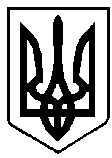 УКРАЇНАРІВНЕНСЬКА ОБЛАСТЬм. ВАРАШР О З П О Р Я Д Ж Е Н Н Яміського голови 23   червня   2021 року				                              № 174-рПро нагородження грошовою винагородоюЗа старанність, розумну ініціативу, сумлінне виконання службових обов’язків та з нагоди 29-ї річниці від Дня створення військової частини 3045, відповідно до рішення Вараської міської ради від 15.12.2020 № 35 «Про затвердження міської програми з відзначення до державних, професійних та місцевих свят, ювілейних дат, заохочення за заслуги перед Вараською міською територіальною громадою на 2021-2025 роки», враховуючи лист військової частини 3045 від 14.06.2021 № 419, керуючись пунктом 20 частини четвертої статті 42 Закону України «Про місцеве самоврядування в Україні»:	1. Нагородити військовослужбовців військової частини 3045 грошовою винагородою в розмірі 500,00 (п’ятсот) гривень кожного: Антонюка Дмитра Олеговича – старшину, старшого контролера (помічника гранатометника) групи вогневої підтримки взводу спеціального призначенняЖука Руслана Юрійовича – прапорщика, старшого контролера (командира відділення) 2 відділення взводу реагування 2 спеціальної комендатури Колесника Олександра Андрійовича – капітана, заступника коменданта комендатури об’єкта та бюро перепусток з інженерно-технічного забезпечення Кравця Сергія Олександровича – старшого лейтенанта, командира                     2 взводу контролерів 1 спеціальної комендатури          Поминчука Олексія Васильовича – старшого прапорщика, старшого техніка (з безпеки дорожнього руху) – начальника контрольно-технічного пункту          Сильмана Миколу Миколайовича – прапорщика, водія автомобільного відділення взводу матеріально-технічного забезпечення	Талах Світлану Валеріївну – сержанта, контролера 1 відділення 2 взводу контролерів 2 спеціальної комендатури Ткачук Наталію Андріївну – старшого сержанта, контролера 1 відділення 1 взводу контролерів 2 спеціальної комендатури	Федіну Сергія Сергійовича – старшого сержанта, старшого контролера (снайпера) групи вогневої підтримки взводу спеціального призначення	Ширка Івана Петровича – лейтенанта, командира взводу реагування                  1 спеціальної комендатури.	 2. Відділу бухгалтерського обліку та звітності виконавчого комітету міської ради провести відповідні розрахунки в межах вимог чинного бюджетного законодавства згідно з пунктом 1 цього розпорядження.	 3. Контроль за виконанням розпорядження залишаю за собою.Міський голова                                                                  Олександр МЕНЗУЛ